PENGARUH KOORDINASI TERHADAP KINERJA PEGAWAI PADA DINAS KOMUNIKASI DAN INFORMATIKA KOTA BANDUNGSKRIPSIDiajukan untuk Memenuhi Syarat Dalam Menempuh Sidang Sarjana Program Strata Satu (S1) Program Studi Administrasi PublikOleh :ALFIAN BAGUS PAMBUDI162010039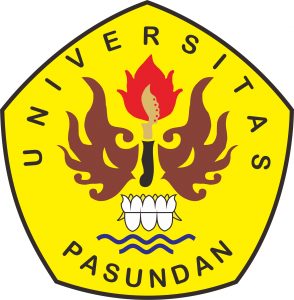 PROGRAM STUDI ADMINISTRASI PUBLIKFAKULTAS ILMU SOSIAL DAN ILMU POLITIKUNIVERSITAS PASUNDANBANDUNG2020